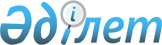 О некоторых вопросах поставок нефтепродуктов в Республику КазахстанПриказ Министра энергетики Республики Казахстан от 8 декабря 2020 года № 431. Зарегистрирован в Министерстве юстиции Республики Казахстан 9 декабря 2020 года № 21737
      В соответствии с пунктом 2 статьи 17 Закона Республики Казахстан от 12 апреля 2004 года "О регулировании торговой деятельности", статьей 22 Закона Республики Казахстан от 6 января 2012 года "О национальной безопасности Республики Казахстан" и пунктом 8 Протокола заседания Межведомственной комиссии по вопросам внешнеторговой политики и участия в международных экономических организациях от 4 ноября 2020 года № 57 ПРИКАЗЫВАЮ:
      1. Ввести запрет сроком до 1 апреля 2021 года на ввоз в Республику Казахстан железнодорожным, автомобильным и трубопроводным транспортом дизельного топлива (кодов ТН ВЭД 2710 19 421 0, 2710 19 424 0 и 2710 19 425 0), за исключением зимнего дизельного топлива и арктического дизельного топлива (код ТН ВЭД 2710 19 422 0, 2710 19 423 0), а также перемещаемых транзитных перевозок, начинающихся и заканчивающихся за пределами Республики Казахстан.
      2. Департаменту развития нефтяной промышленности Министерства энергетики Республики Казахстан в установленном законодательством Республики Казахстан порядке обеспечить:
      1) государственную регистрацию настоящего приказа в Министерстве юстиции Республики Казахстан;
      2) размещение настоящего приказа на интернет-ресурсе Министерства энергетики Республики Казахстан;
      3) в течение десяти рабочих дней после государственной регистрации настоящего приказа в Министерстве юстиции Республики Казахстан представление в Департамент юридической службы Министерства энергетики Республики Казахстан сведений об исполнении мероприятий, предусмотренных подпунктами 1) и 2) настоящего пункта.
      3. Контроль за исполнением настоящего приказа возложить на курирующего вице-министра энергетики Республики Казахстан.
      4. Настоящий приказ вводится в действие после дня его первого официального опубликования.
      "СОГЛАСОВАН" 
Министерство индустрии
и инфраструктурного развития
Республики Казахстан 
      "СОГЛАСОВАН"
Министерство финансов 
Республики Казахстан
      "СОГЛАСОВАН"
Министерство торговли и интеграции
Республики Казахстан
      "СОГЛАСОВАН"
Комитет национальной безопасности 
Республики Казахстан
      "СОГЛАСОВАН"
Министерство национальной экономики
Республики Казахстан
      "СОГЛАСОВАН"
Министерство внутренних дел
Республики Казахстан
					© 2012. РГП на ПХВ «Институт законодательства и правовой информации Республики Казахстан» Министерства юстиции Республики Казахстан
				
      Министр энергетики
Республики Казахстан 

Н. Ногаев
